K20 CAREER CLUSTER CARDSThe K20 Center’s GEAR UP program wants to help you explore career options! This Career Cluster activity will help you think about your skills, personality, and interests to identify which clusters might be a good fit for you. While your interests will likely change over the years, the Career Cluster Survey is a great place to begin your exploration, but the journey won’t end there. You can use what you learn in this survey and apply it to other career activities and exploration. What is a career cluster? A career cluster is a group of similar jobs. If you like one job in a cluster, you will probably find other jobs in the same cluster you will also like.MaterialsYour survey results from step 1A device with access to the internet (computer, smartphone, tablet, etc.)InstructionsNow that you have determined which three career clusters are your top matches, review the descriptions and career options below for each of these clusters.Choose one of your top three Career Cluster Cards and visit www.mynextmove.org to further explore this career cluster.Once you have explored one of the career clusters further, move on to the next step in this activity.Career ClustersCareer ClustersCareer Cluster Card  1Agricultural Food and Natural ResourcesCareer Cluster Card 2Architecture and ConstructionCareer Cluster Card 3Arts, AV Technology, and CommunicationsCareer Cluster Card 4 Business, Management, and Administration Career Cluster Card 5Education and TrainingCareer Cluster Card 6Finance Career Cluster Card 7Government and Public AdministrationCareer Cluster Card 8Health ScienceCareer Cluster Card 9Hospitality and TourismCareer Cluster Card 10Human ServicesCareer Cluster Card 11Information TechnologyCareer Cluster Card 12Law, Public Safety, Corrections, and Security Career Cluster Card 13Manufacturing Career Cluster Card 14Marketing, Sales, and ServicesCareer Cluster Card 15Science, Technology, Engineering, and MathematicsCareer Cluster Card 16Transportation, Distribution, and Logistics Cluster 1: Agriculture, Food, and Natural ResourcesCluster 1: Agriculture, Food, and Natural Resources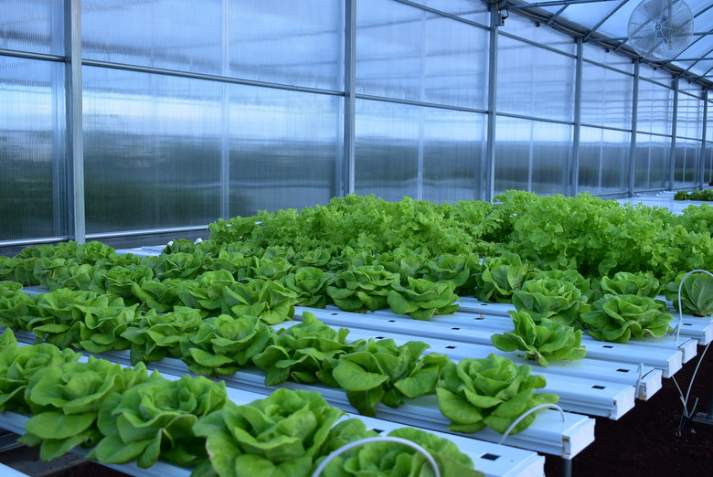 Thacker, Z. (2019). Ascension Island’s hydroponics lab is revitalizing life on the volcanic island. 45th Space Wing. Retrieved from https://www.patrick.af.mil/News/Photos/igphoto/2002187349/ Thacker, Z. (2019). Ascension Island’s hydroponics lab is revitalizing life on the volcanic island. 45th Space Wing. Retrieved from https://www.patrick.af.mil/News/Photos/igphoto/2002187349/ DescriptionThis career field is focused on the production, processing, marketing, distribution, financing, and development of agricultural commodities and resources. This includes food, fiber, wood products, natural resources, horticulture, and other plant and animal products.DescriptionThis career field is focused on the production, processing, marketing, distribution, financing, and development of agricultural commodities and resources. This includes food, fiber, wood products, natural resources, horticulture, and other plant and animal products.Agriculture BankerCommodity TraderPlant PathologistAgronomistARS ScientistAgriculture MechanicRancherFarmerProduction SupervisorNatural Resource SpecialistUSDA InspectorMeat ProcessorWholesale Food PurchaserIrrigation SpecialistLandscaperTurf ManagerAgriculture Education TeacherForest GeneticistExtension SpecialistVeterinarianBiochemistESDA GraderCluster 2: Architecture and ConstructionCluster 2: Architecture and Construction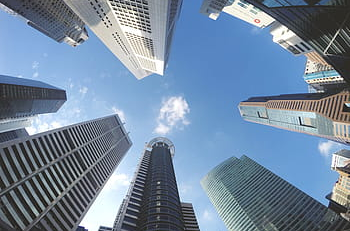 PXFuel. (n.d.). Worm. PxFuel. Retrieved from https://www.pxfuel.com/en/free-photo-oopgl PXFuel. (n.d.). Worm. PxFuel. Retrieved from https://www.pxfuel.com/en/free-photo-oopgl DescriptionThis career cluster includes careers in designing, planning, managing, constructing, and maintaining built environments.DescriptionThis career cluster includes careers in designing, planning, managing, constructing, and maintaining built environments.Architectural and Civil Drafter or EngineerEnvironmental DesignerResidential or Commercial CarpenterConstruction WorkerSystems Configuration ManagerElectrical Design EngineerElectricianHVAC/HVACR TechnicianBuilding Services TechnicianPainterSheet Metal TechnicianCluster 3: Arts, A/V Technology, and CommunicationCluster 3: Arts, A/V Technology, and Communication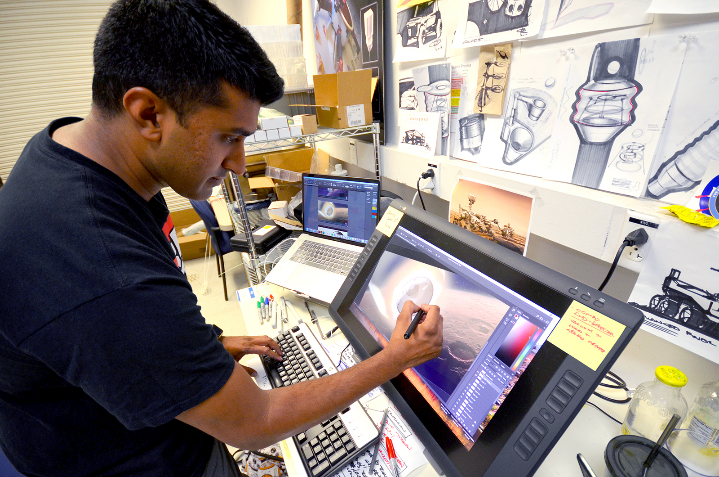 Tavernier, L., NASA, & JPL-Caltech. (2018). NASA. Retrieved from https://www.jpl.nasa.gov/edu/news/tag/Career+GuidanceTavernier, L., NASA, & JPL-Caltech. (2018). NASA. Retrieved from https://www.jpl.nasa.gov/edu/news/tag/Career+GuidanceDescriptionCareers in this field involve designing, producing, exhibiting, performing, writing, and publishing multimedia content. This includes visual and performing arts, design, journalism, and entertainment services.DescriptionCareers in this field involve designing, producing, exhibiting, performing, writing, and publishing multimedia content. This includes visual and performing arts, design, journalism, and entertainment services.Video or Web ProducerFilm MakerGraphic DesignerTelevision Studio ProducerStage DesignerPublisherCostume DesignerRadio BroadcasterFashion/Apparel Designer or IllustratorInterior DesignerHome Furnishing CoordinatorTextile Designer or ChemistCurator or Gallery ManagerCluster 4: Business, Management, and AdministrationCluster 4: Business, Management, and Administration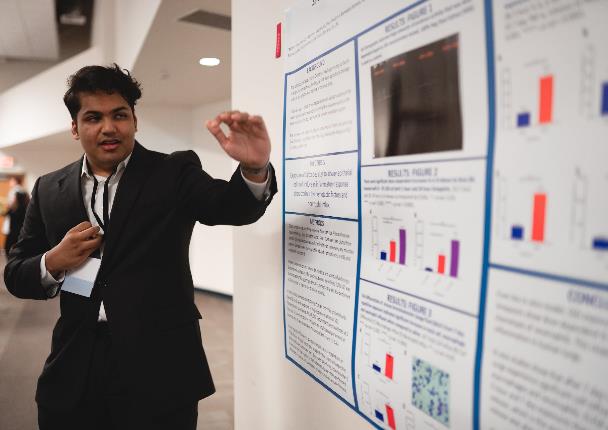 Lopez, M. (n.d.). Business charts presentation. Pexels. Retrieved from https://www.pexels.com/photo/business-charts-presentation-project-2399034/Lopez, M. (n.d.). Business charts presentation. Pexels. Retrieved from https://www.pexels.com/photo/business-charts-presentation-project-2399034/DescriptionThis career field includes careers in planning, organizing, directing, and evaluating business functions essential to efficient and productive business operations.DescriptionThis career field includes careers in planning, organizing, directing, and evaluating business functions essential to efficient and productive business operations.Chief Executive OfficerEntrepreneurControllerAdjusterBudget, Cost, or Systems AnalystMarketing ManagerBookkeeperOffice ManagerHuman Resources ManagerTraining and Development SpecialistExecutive AssistantWholesale or Retail BuyerRetail SalespersonMeeting and Convention PlannerReceptionistCluster 5: Education and TrainingCluster 5: Education and Training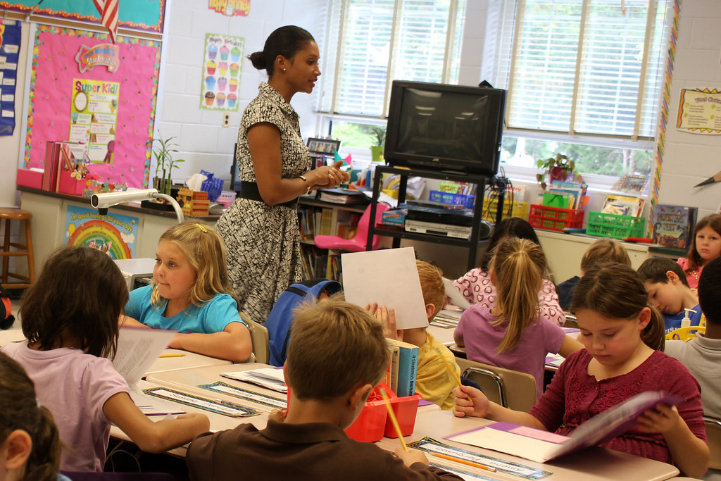 Woodleywonderworks. (2011). Flickr. Retrieved from https://www.flickr.com/photos/wwworks/6233339252 Woodleywonderworks. (2011). Flickr. Retrieved from https://www.flickr.com/photos/wwworks/6233339252 DescriptionThis career field includes jobs involved in planning, managing, and providing education and training services, as well as related learning support services.DescriptionThis career field includes jobs involved in planning, managing, and providing education and training services, as well as related learning support services.Superintendent, Principal, or AdministratorTeacher or InstructorPreschool or Kindergarten TeacherClinical, Developmental, or Social PsychologistSocial WorkerCounselorTeacher AssistantParent EducatorChild Care WorkerCoachRecreation WorkerSign Language InterpreterCluster 6: FinanceCluster 6: Finance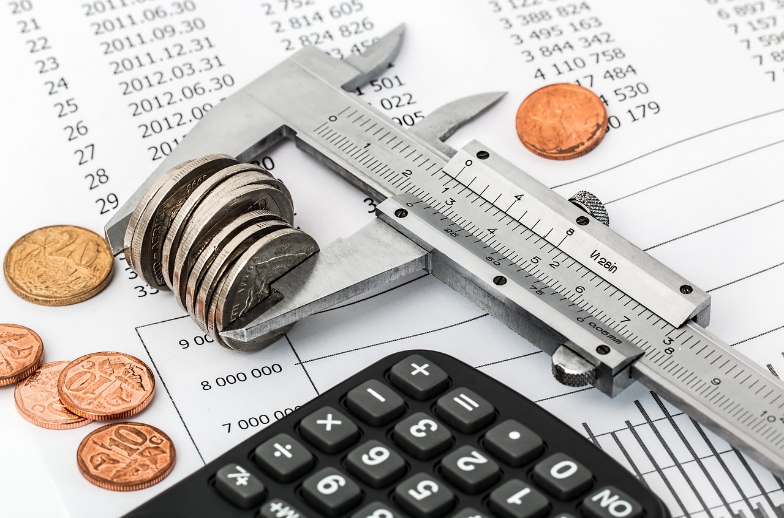 StevePB. (2017). Savings. Pixabay. Retrieved from https://pixabay.com/photos/savings-budget-investment-money-2789112/StevePB. (2017). Savings. Pixabay. Retrieved from https://pixabay.com/photos/savings-budget-investment-money-2789112/DescriptionThis field includes careers involved with financial planning investment, including banking, insurance, and business financial management.DescriptionThis field includes careers involved with financial planning investment, including banking, insurance, and business financial management.AccountantAuditorDevelopment OfficerFinancial AnalystTreasurerControllerEconomistBudget AnalystPersonal Financial AdvisorTax PreparerInvestment AdvisorLoan OfficerDebt CounselorActuaryUnderwriterInsurance AppraiserBank TellerCluster 7: Government and Public AdministrationCluster 7: Government and Public Administration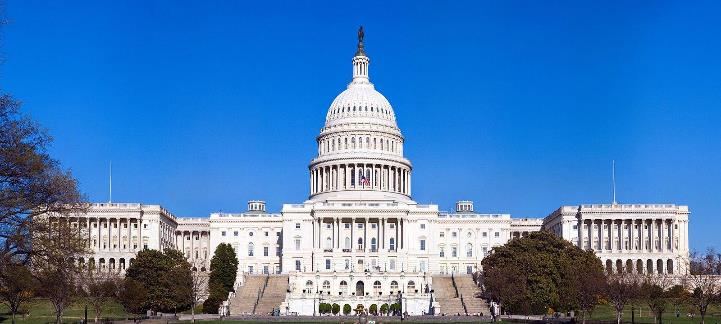 Wikimedia Commons. (n.d.). Capitol building full view. Wikimedia Commons. Retrieved from https://en.wikipedia.org/wiki/File:Capitol_Building_Full_View.jpg Wikimedia Commons. (n.d.). Capitol building full view. Wikimedia Commons. Retrieved from https://en.wikipedia.org/wiki/File:Capitol_Building_Full_View.jpg DescriptionThis field includes careers involved in executing governmental functions. This includes careers in governance, national security, foreign service, planning, revenue and taxation, regulation, and management and administration at the local, state, and federal levels. DescriptionThis field includes careers involved in executing governmental functions. This includes careers in governance, national security, foreign service, planning, revenue and taxation, regulation, and management and administration at the local, state, and federal levels. Aviation InspectorCoronerLegislative AssistantAir Crew Member or OfficerRadar and Sonar TechnicianIntelligence AnalystDiplomatic OfficerTransportation Security ScreenerCourt Administrator or ClerkConstruction and Building InspectorCluster 8: Health ScienceCluster 8: Health Science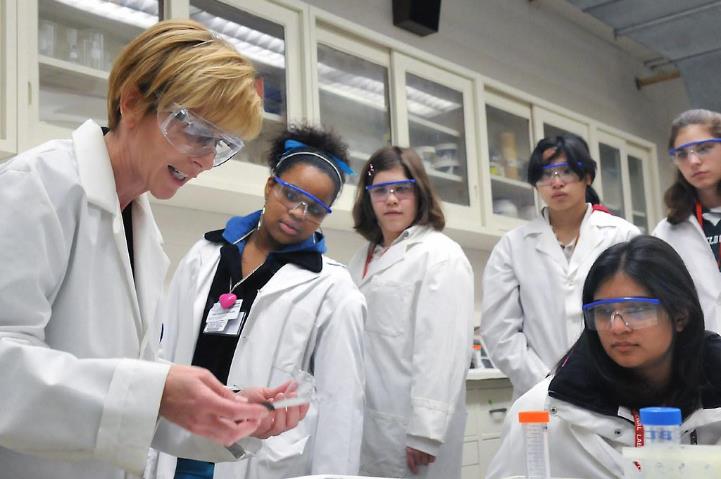 Joch, G. (2009). Science Careers in Search of Women. Flickr. Retrieved from https://www.flickr.com/photos/argonne/4534362371 Joch, G. (2009). Science Careers in Search of Women. Flickr. Retrieved from https://www.flickr.com/photos/argonne/4534362371 DescriptionThis career field includes jobs involved with planning, managing, and providing therapeutic services, diagnostic services, health informatics, support services, and biotechnology research and development.DescriptionThis career field includes jobs involved with planning, managing, and providing therapeutic services, diagnostic services, health informatics, support services, and biotechnology research and development.Athletic TrainerDentist/Dental HygienistAnesthesiologistDirector of NursingAdmitting ClerkHealth EducatorMedical BillerMedical TranscriptionistRespiratory THerapistPharmacistParamedicPhlebotomistMedical Lab TechnicianResearch AssistantFood Service WorkerData Entry SpecialistCluster 9: Hospitality and TourismCluster 9: Hospitality and Tourism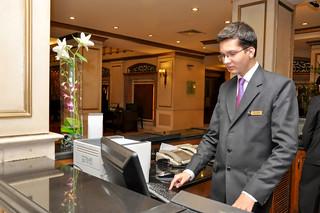 Hashoo Foundation USA. (2011). Hotel management trainee. Flickr. Retrieved from https://www.flickr.com/photos/hashoofoundation/8230136061 Hashoo Foundation USA. (2011). Hotel management trainee. Flickr. Retrieved from https://www.flickr.com/photos/hashoofoundation/8230136061 DescriptionCareers in this field involve the management, marketing, and operations of restaurants and other food services, as well as lodging, attractions, and recreation events and travel-related services.DescriptionCareers in this field involve the management, marketing, and operations of restaurants and other food services, as well as lodging, attractions, and recreation events and travel-related services.Restaurant Manager/OwnerHotel Front Desk ClerkTravel AgentPastry ChefRoom Service AttendantCatering and Banquets ManagerSales ProfessionalEvent PlannerMuseum/Zoo/Aquarium Exhibit DeveloperInterpreterReservationistGeneral ManagerExecutive ChefTour GuideParks and Garden DeveloperCluster 10: Human ServicesCluster 10: Human Services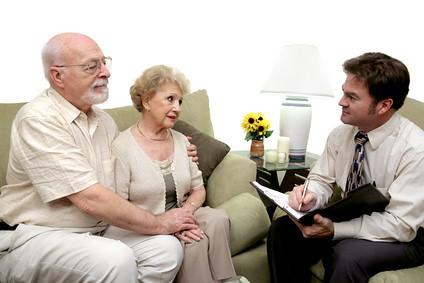 SelFalko. (2007). Counseling Session or Salesman. Flickr. Retrieved from https://www.flickr.com/photos/safari_vacation/6351361924 SelFalko. (2007). Counseling Session or Salesman. Flickr. Retrieved from https://www.flickr.com/photos/safari_vacation/6351361924 DescriptionThis career field includes jobs involving preparing individuals for employment in career pathways that relate to family and human needs.DescriptionThis career field includes jobs involving preparing individuals for employment in career pathways that relate to family and human needs.PsychologistSocial WorkerHair Stylist/BarberChildcare Assistant/Worker/DirectorParent EducatorCommunity Service DirectorFuneral DirectorCosmetologistSkin Care SpecialistCertified Financial PlannerEmployee Benefits RepresentativeCounselorCluster 11: Information Technology Cluster 11: Information Technology 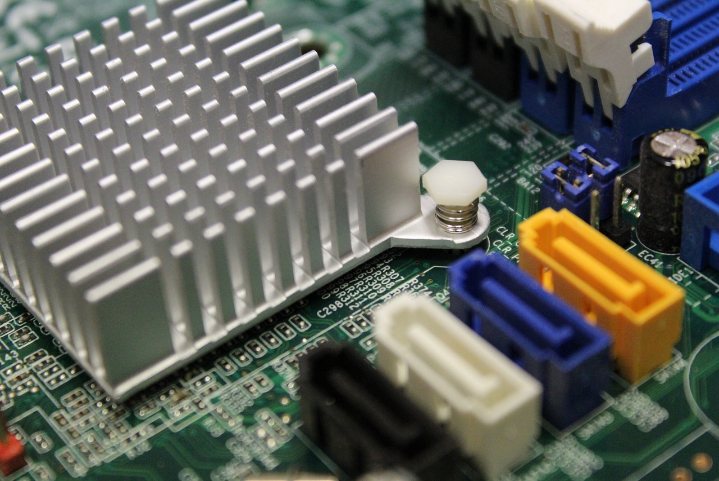 Tstokes. (n.d.). Computers. Needpix. Retrieved from https://www.needpix.com/photo/1082776/computers-information-technologyTstokes. (n.d.). Computers. Needpix. Retrieved from https://www.needpix.com/photo/1082776/computers-information-technologyDescriptionCareers in Information Technology (IT) involve designing, developing, managing and supporting hardware, software, multimedia, and systems integration services. DescriptionCareers in Information Technology (IT) involve designing, developing, managing and supporting hardware, software, multimedia, and systems integration services. Computer/Information Systems Manager Computer Engineer Computer Programmer Computer Security Specialist Computer Support SpecialistComputer SystemsAnalyst DataCommunications Analyst IT MechanicCluster 12: Law, Public Safety, Corrections, and Security Cluster 12: Law, Public Safety, Corrections, and Security 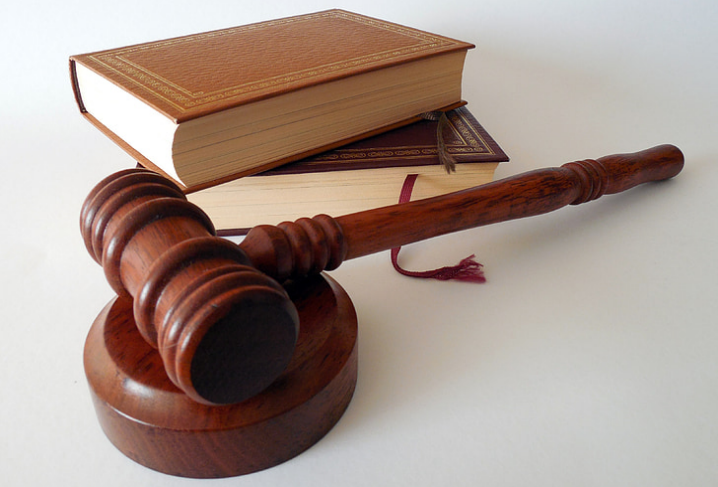 Pickpik. (n.d). Hammer. Pickpik. Retrieved from https://www.pickpik.com/hammer-books-law-court-lawyer-paragraphs-10889Pickpik. (n.d). Hammer. Pickpik. Retrieved from https://www.pickpik.com/hammer-books-law-court-lawyer-paragraphs-10889DescriptionCareers in this field include jobs that provide communities with legal, judicial, and protective services. DescriptionCareers in this field include jobs that provide communities with legal, judicial, and protective services. Coroner Corrections Officer Court Clerk Detective and InvestigatorJudge Lawyer Lifeguard and Ski PatrolmanPolice Patrol OfficerFirefighterCluster 13: Manufacturing Cluster 13: Manufacturing 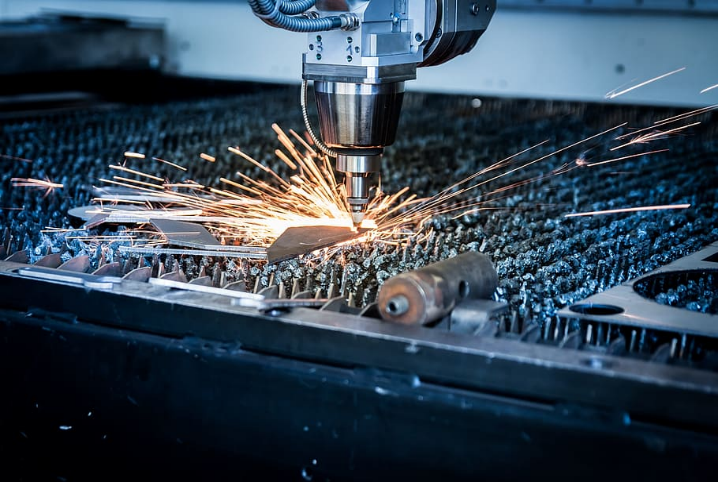 Pxfuel. (n.d). Robotic. Pxfuel. Retrieved from https://www.pxfuel.com/en/free-photo-oibxxPxfuel. (n.d). Robotic. Pxfuel. Retrieved from https://www.pxfuel.com/en/free-photo-oibxxDescriptionThis career field includes jobs in factories or industrial settings in which workers process materials for final products. DescriptionThis career field includes jobs in factories or industrial settings in which workers process materials for final products. Chemical Engineer Forklift OperatorGas and Oil Plant Operator Jeweler Locksmith Metal/Plastic Processing Worker Office Machine Repairer Power Plant Operator Shoe and Leather Worker WelderCluster 14: Marketing, Sales, and Services Cluster 14: Marketing, Sales, and Services 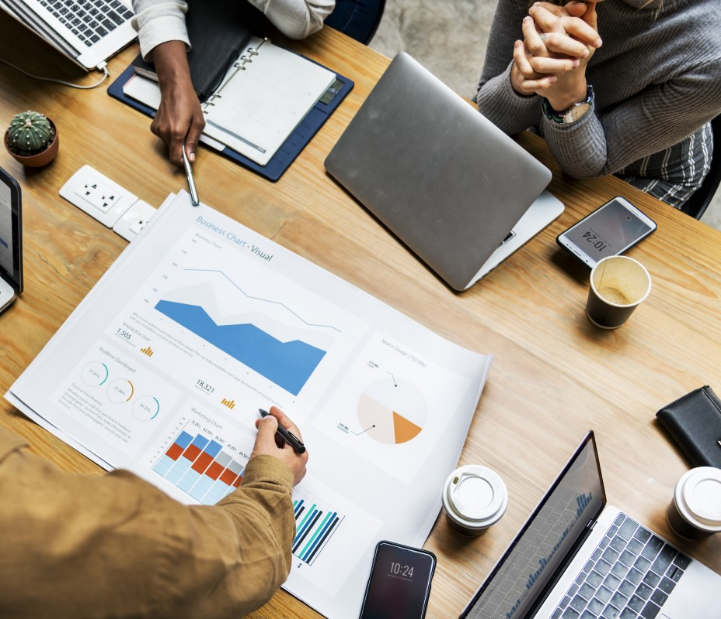 Rawpixel. (2018). Achievement. Pxhere. https://pxhere.com/en/photo/1450669  Rawpixel. (2018). Achievement. Pxhere. https://pxhere.com/en/photo/1450669  DescriptionCareers in this field require workers to use their persuasive abilities to sell or promote products and services. DescriptionCareers in this field require workers to use their persuasive abilities to sell or promote products and services. Advertising SalespersonBuyer and Purchasing Agent Customer Service Representative Floral Designer Market Research AnalystPublic Relations SpecialistReal Estate Agent Sales Manager TelemarketerCluster 15: Science, Technology, Engineering, and Mathematics Cluster 15: Science, Technology, Engineering, and Mathematics 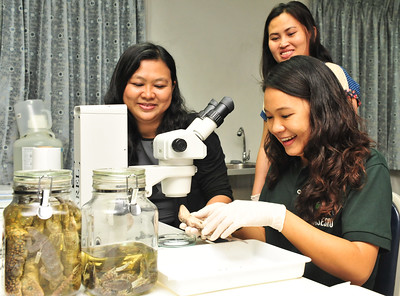 Nyberg/USAID, R. (2014). Female scientists in USAID Partnerships for Enhanced Engagement in Research Science project. Flickr.  Retrieved from https://www.flickr.com/photos/usaidasia/12626580724 Nyberg/USAID, R. (2014). Female scientists in USAID Partnerships for Enhanced Engagement in Research Science project. Flickr.  Retrieved from https://www.flickr.com/photos/usaidasia/12626580724 DescriptionCareers in this field ask workers to provide research and services related to science, technology, engineering, and math. These services are provided by gathering and analyzing information, solving problems, and applying findings. DescriptionCareers in this field ask workers to provide research and services related to science, technology, engineering, and math. These services are provided by gathering and analyzing information, solving problems, and applying findings. Aerospace EngineerBiologist Chemist Electrical and Electronics Engineer GeographerPetroleum Engineer Mechanical Engineer MeteorologistPhysicist Safety EngineerCluster 16: Transportation, Distribution, and Logistics Cluster 16: Transportation, Distribution, and Logistics 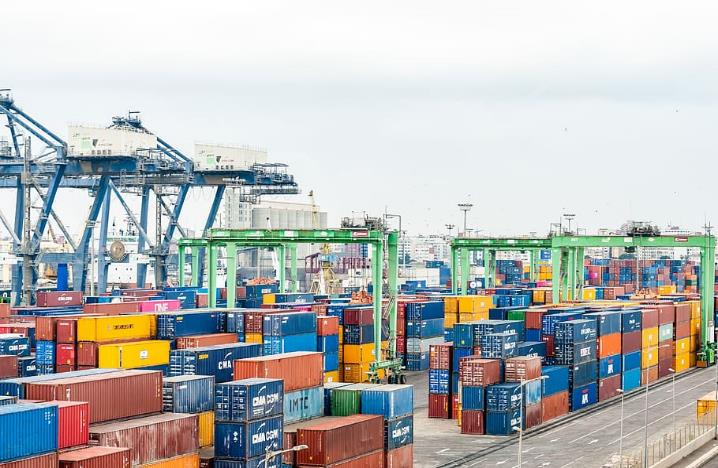 Pxfuel. (n.d.). Port. Pxfuel. Retrieved from https://www.pxfuel.com/en/free-photo-xdoobPxfuel. (n.d.). Port. Pxfuel. Retrieved from https://www.pxfuel.com/en/free-photo-xdoobDescriptionCareers in this field involve moving materials, goods, and people by road, air, pipeline, railroad, and water. DescriptionCareers in this field involve moving materials, goods, and people by road, air, pipeline, railroad, and water. Air Traffic Controller Airplane PilotAutomobile Mechanic Flight Attendant Motorboat MechanicSchool Bus DriverSubway and Streetcar Operator Traffic TechnicianTransportation Agent